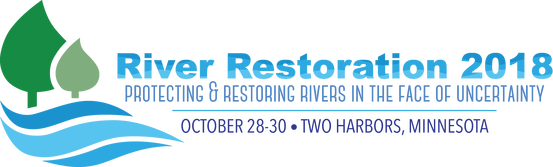 AGENDA AT-A-GLANCE10:00 a.m. - 4:00 p.m. 	Registration - Lobby of Superior Shores  12:30 p.m. - 3:30 p.m.  	Workshops – Main ballroom
3:30 p.m.  - 9:00 p.m.  	Stewart River Events4:00 and 4:30 p.m.     	 Restoration Tours lead by Dave Rosgen, Darrell Westmoreland and Keith Anderson. 4:00 p.m. until Dark     Fly casting lessons with Minnesota Trout Unlimited
5:15 p.m.                       Barbeque dinner, beverages provided by Bent Paddle Brewing Company                                                        -served in a heated event tent			        Bonfires following dinner – Weather pending		*No private vehicle parking is permitted at the Stewart River site. Shuttle service between Stewart River and hotels (Superior Shores and Country Inn) will begin at 3:30 p.m. and continue through 9:00 p.m.*Please plan to dress according to the weather. The average temperature is 45°F.
7:00 a.m. - 5:00 p.m.  	Registration – Lobby of Superior Shores
7:00 a.m.    		Breakfast Buffet – Served upstairs at Kamloops restaurant8:00 a.m. - 11:50 a.m.   	Conference Sessions – Main ballroom11:50 a.m.   		Lunch – Served upstairs at Kamloops restaurant1:20 p.m. - 5:00 p.m.     	Conference Sessions – Main ballroom	5:00 p.m.    	Poster Exhibition & Social Hour featuring local appetizers and Castle Danger Brewery samples – Upstairs at Kamloops restaurant 6:15 p.m.     		Banquet Dinner and Keynote by Dave Rosgen – Main ballroom*Social time and Stream Practitioners Pictionary to follow. Sign up for Pictionary at the registration desk (upstairs at Kamloops restaurant)
7:00 a.m.    		Breakfast Buffet – Served upstairs at Kamloops restaurant 
8:00 a.m. - 11:50 a.m.    Conference Sessions – Main ballroom
11:50 a.m.   		Lunch – Served upstairs at Kamloops restaurant 1:20 p.m. - 5:30 p.m.     	Conference Sessions and Panel Discussion – Main ballroom
			Raffle drawing to follow 6:00 p.m. - 10:00 p.m.  	Curling and Dinner at the Two Harbors Curling Club*Sign up for curling time slots at the registration desk. If you plan to curl, please bring clean shoes and warm clothes you can stretch in. The curling area will be 24°F.* Shuttle service between Two Harbors Curling Club and hotels (Superior Shores and Country Inn) will begin at 5:45 p.m. and continue through 10:00 p.m.7:00 a.m. - 8:30 a.m. 	 Breakfast buffet – Served upstairs at Kamloops restaurant 